
Adres: Konaklı Mah. Mustafa Kemal Bulvarı No:82 PK:07490 Alanya ANTALYA                                                                        Adres: Konaklı Mah. Mustafa Kemal Bulvarı No:82 PK:07490Alanya ANTALYA                                                                                                  Web: dhf.alanya.edu.tr    Mail: dishastanesi@alanya.edu.tr                                                                                                                Web: dhf.alanya.edu.tr    Mail: dishastanesi@alanya.edu.tr  Telefon:  +090 242 510 61 40                                                                                                                                                        Telefon:  +090 242 510 61 40                 Alanya Alaaddin Keykubat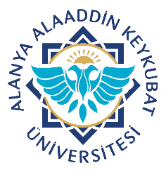 ÜniversitesiDiş Hekimliği Uygulama veAraştırma MerkeziREÇETEAlanya Alaaddin KeykubatÜniversitesiDiş Hekimliği Uygulama veAraştırma MerkeziREÇETEDoküman No.SHB.FR.06Alanya Alaaddin KeykubatÜniversitesiDiş Hekimliği Uygulama veAraştırma MerkeziREÇETEAlanya Alaaddin KeykubatÜniversitesiDiş Hekimliği Uygulama veAraştırma MerkeziREÇETEYayın Tarihi08.05.2023Alanya Alaaddin KeykubatÜniversitesiDiş Hekimliği Uygulama veAraştırma MerkeziREÇETEAlanya Alaaddin KeykubatÜniversitesiDiş Hekimliği Uygulama veAraştırma MerkeziREÇETERevizyon TarihiAlanya Alaaddin KeykubatÜniversitesiDiş Hekimliği Uygulama veAraştırma MerkeziREÇETEAlanya Alaaddin KeykubatÜniversitesiDiş Hekimliği Uygulama veAraştırma MerkeziREÇETERevizyon No.00Alanya Alaaddin KeykubatÜniversitesiDiş Hekimliği Uygulama veAraştırma MerkeziREÇETEAlanya Alaaddin KeykubatÜniversitesiDiş Hekimliği Uygulama veAraştırma MerkeziREÇETESayfa No.1/1Hastanın Adı SoyadıProtokolT.C. No:Tanı:                                                                        Tarih:……../………./………            Tanı:                                                                        Tarih:……../………./………            Tanı:                                                                        Tarih:……../………./………            Tanı:                                                                        Tarih:……../………./………            Alanya Alaaddin KeykubatÜniversitesiDiş Hekimliği Uygulama veAraştırma MerkeziREÇETEAlanya Alaaddin KeykubatÜniversitesiDiş Hekimliği Uygulama veAraştırma MerkeziREÇETEDoküman No.SHB.FR.06Alanya Alaaddin KeykubatÜniversitesiDiş Hekimliği Uygulama veAraştırma MerkeziREÇETEAlanya Alaaddin KeykubatÜniversitesiDiş Hekimliği Uygulama veAraştırma MerkeziREÇETEYayın Tarihi08.05.2023Alanya Alaaddin KeykubatÜniversitesiDiş Hekimliği Uygulama veAraştırma MerkeziREÇETEAlanya Alaaddin KeykubatÜniversitesiDiş Hekimliği Uygulama veAraştırma MerkeziREÇETERevizyon TarihiAlanya Alaaddin KeykubatÜniversitesiDiş Hekimliği Uygulama veAraştırma MerkeziREÇETEAlanya Alaaddin KeykubatÜniversitesiDiş Hekimliği Uygulama veAraştırma MerkeziREÇETERevizyon No.00Alanya Alaaddin KeykubatÜniversitesiDiş Hekimliği Uygulama veAraştırma MerkeziREÇETEAlanya Alaaddin KeykubatÜniversitesiDiş Hekimliği Uygulama veAraştırma MerkeziREÇETESayfa No.1/1Hastanın Adı SoyadıProtokolTC. No:Tanı:                                                                           Tarih:……./……../………..                                   Tanı:                                                                           Tarih:……./……../………..                                   Tanı:                                                                           Tarih:……./……../………..                                   Tanı:                                                                           Tarih:……./……../………..                                   